Remplis le diagramme en plaçant les numéros des triangles dans les bonnes cases.  Assure-toi de bien regarder les caractéristiques de chaque triangle.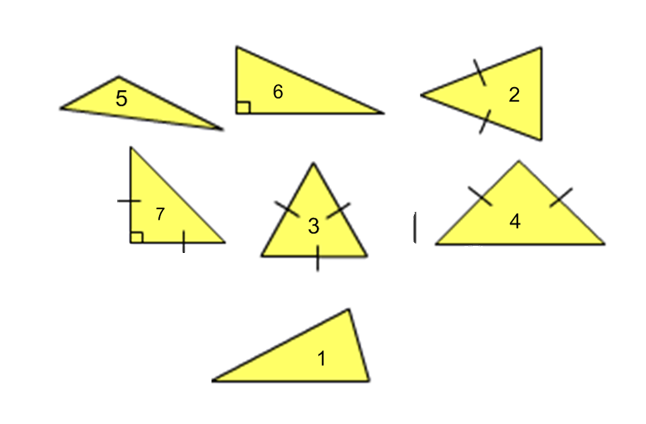 Triangle acutangleTriangle obtusangleTriangle rectangleTriangle scalèneTriangle isocèleTriangle équilatéral